にっているをして、“しっぽ”にをぬろう！　　　にっているをして、“”にをぬろう！　　　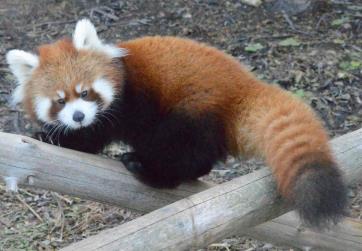 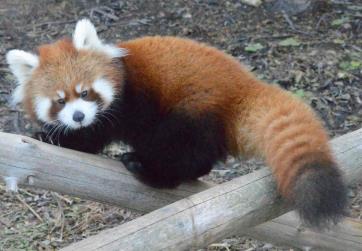 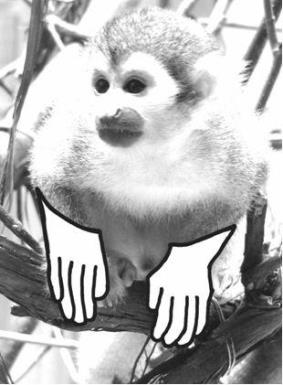 にっているをして、“おなか”にをぬろう！　　　にっているをして、“たてがみ”にをぬろう！　　　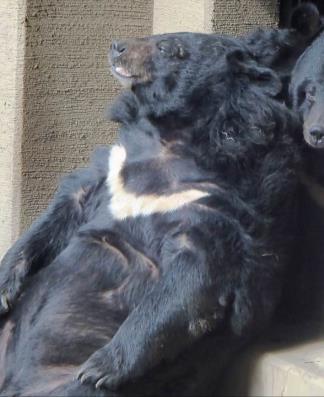 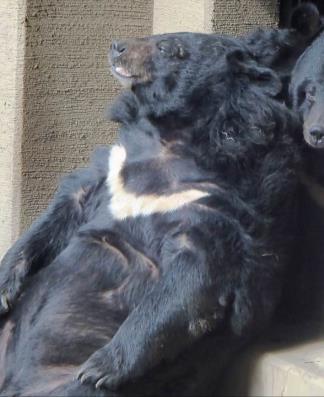 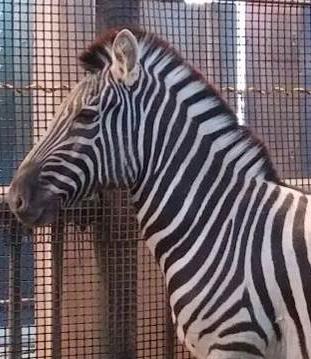 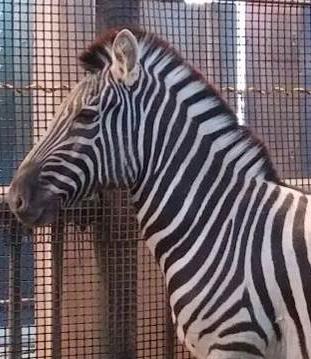 にっているをして、“くちばし”にをぬろう！　　　にっているをして、“おしり”にをぬろう！　　　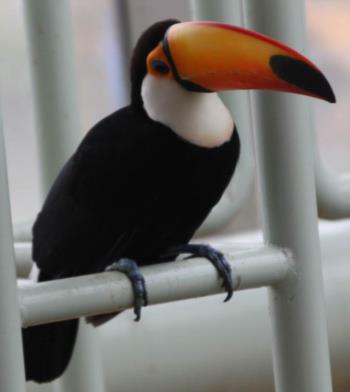 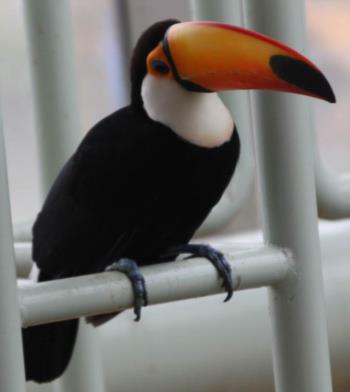 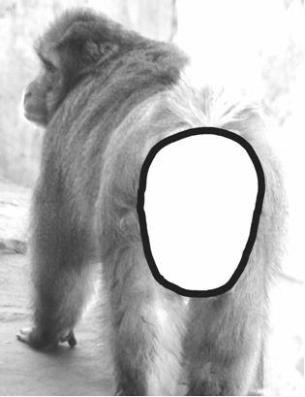 にっているをして、“しっぽ”にをぬろう！　　　にっているをして、“”にをぬろう！　　　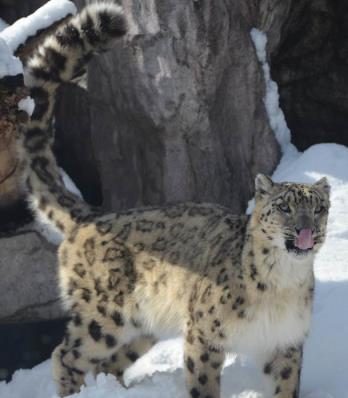 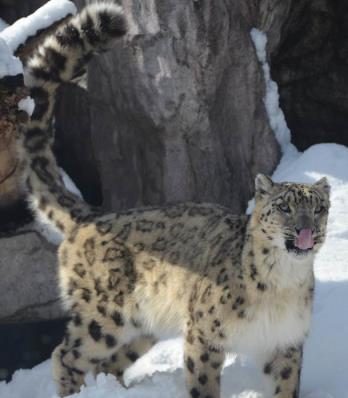 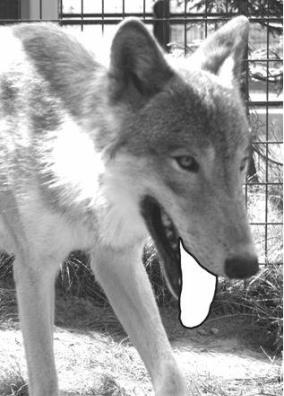 にっているをして、“”にをぬろう！　　　にっているをして、“”にをぬろう！　　　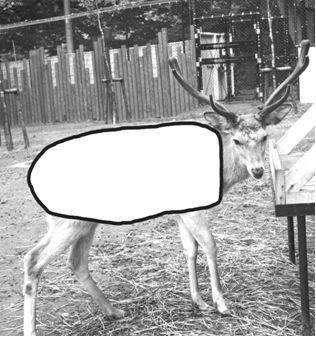 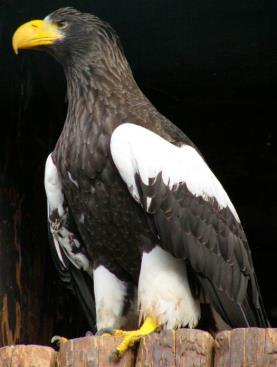 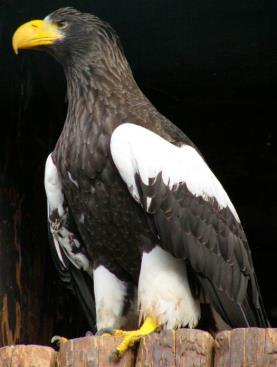 にっているをして、“”にをぬろう！　　　にっているをして、“しっぽ”にをぬろう！　　　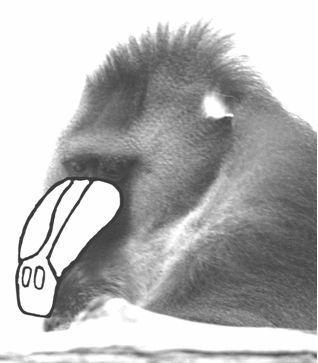 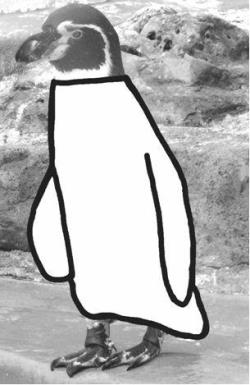 